УЧЕНИКАМ КЛЕРМОН ФЕРРАНАутентичный материал адресован школьникам, изучающим французский язык в общеобразовательных  учреждениях.     Ориентирован на формирование монологических высказываний.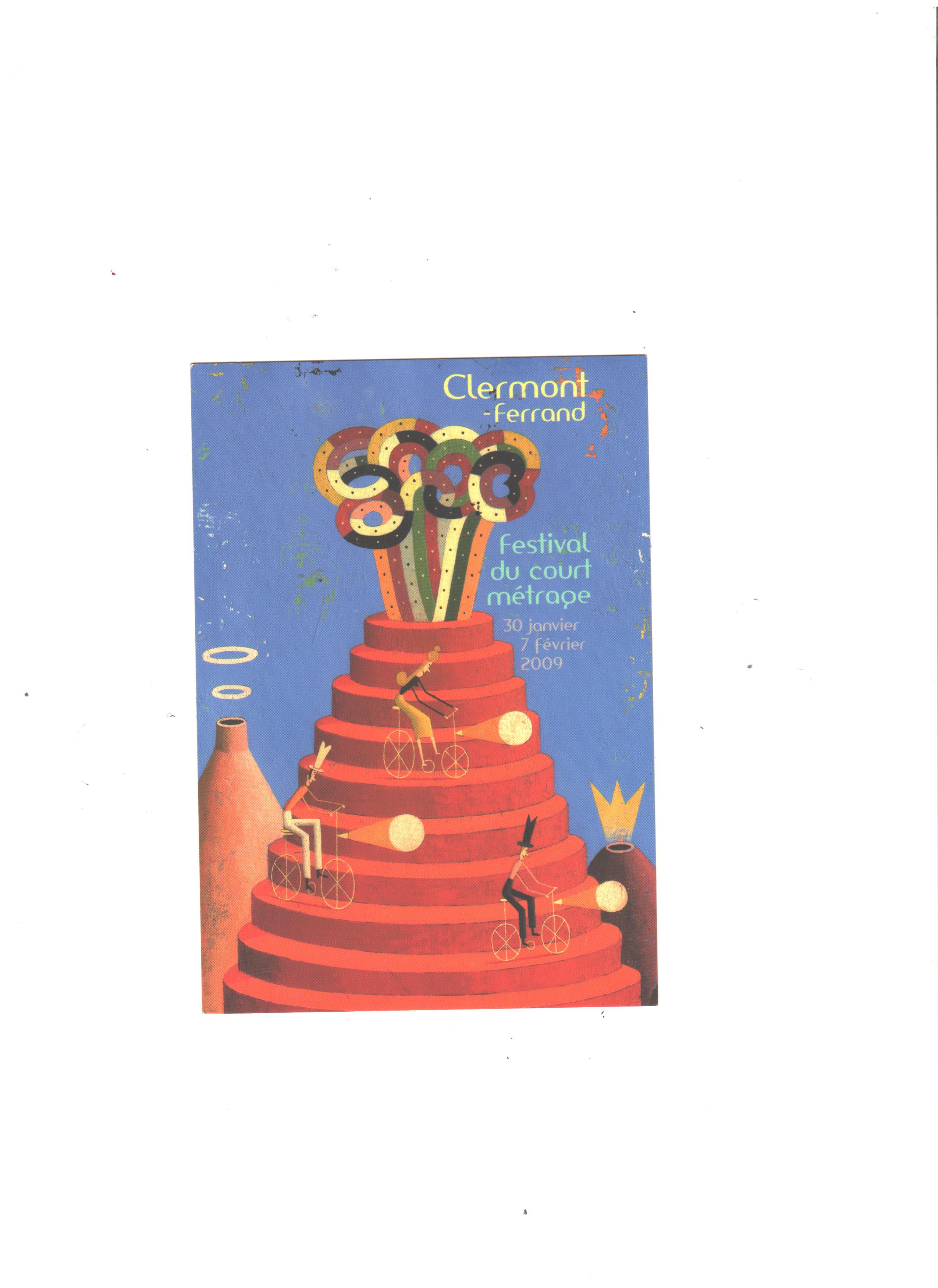 